Разгадай кроссворд на тему «Деревья»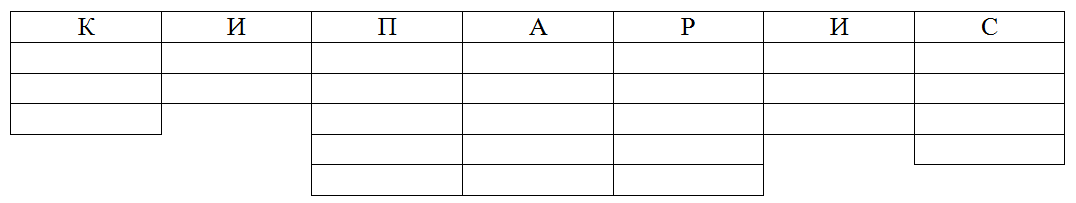 На этом сибирском хвойном дереве растут шишки с очень вкусными орешками.Это дерево не обычное, а плакучее.Это дерево растет только на юге.Это дерево очень красиво цветет – цветки свисают нежными душистыми гроздьями.Этими красными ягодами всю зиму лакомятся птицы.Этот кустарник растет в огороде, у него сладкие темные ягоды.Если этих деревьев много, то лес из них называют «бор».Раскрась картинку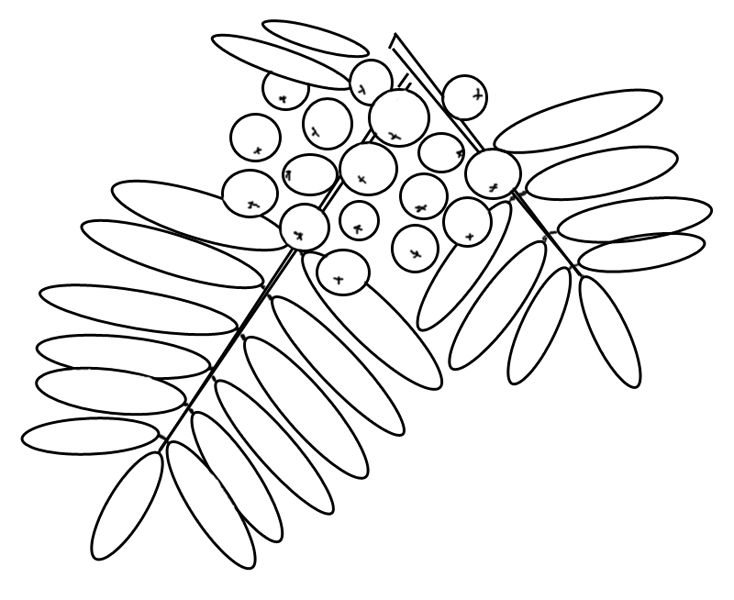 Это одно листья и ягоды одного из деревьев, которые мы загадали в кроссворде. Раскрась его так, как оно будет выглядеть осенью.